PRIORITIZATION MATRIXPurposeThe Prioritization Matrix helps identify the projects, factors, or ideas that should be addressed first in order to maximize improvement and results, while minimizing resources.How to FacilitateIdentify quality improvement priorities for your team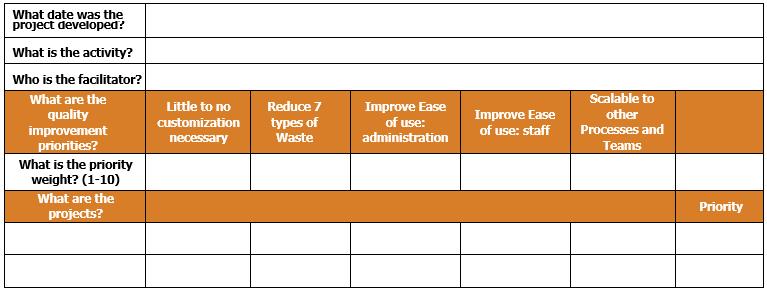 Discuss with your team whether the quality improvement priorities in the template are sufficient (#1 on diagram). If not, remove any you don’t need and brainstorm additional key priorities. Add new priorities to the row.In the respective cells below, in the row entitled “What is the priority weight?” (#2 on diagram), determine the relative importance of each priority on a scale of 1-10 (1=low priority, 10=high priority).Identify the problems/factors to be addressedGuide your team to brainstorm a list of problems/factors that need to be addressed and list these in the column entitled “What are the projects?” (#3 on diagram).In the adjacent columns, determine the importance of each problem/factor with respect to each quality improvement criteria on a scale of 1-10 (1=low importance, 10=high importance). Totaling the resultsThis template automatically calculates the final priority score (#4 on diagram) for each problem/factor. This can also be manually calculated by first multiplying the value assigned to each problem/factor by the priority weight given to the quality improvement priority. Sum the products of these two values across the row to calculate the final priority score.Use the final priority score to help prioritize the problems/factors to address.**Best used as a digital copy so the Priority score will be calculated automatically (double click on the below table). Otherwise, calculate the scores manually following directions listed above.EXAMPLE PRIORITIZATION MATRIX – Baking a Custom CakeWhat date was the project developed?January 1, 2020January 1, 2020January 1, 2020January 1, 2020January 1, 2020January 1, 2020What is the activity?Baking a Custom Cake Baking a Custom Cake Baking a Custom Cake Baking a Custom Cake Baking a Custom Cake Baking a Custom Cake Who is the facilitator?Baker Baker Baker Baker Baker Baker What are the quality improvement priorities?Little to no customization necessaryReduce 7 types of WasteImprove Ease of use: administrationImprove Ease of use: staffScalable to other Processes and TeamsWhat is the priority weight? (1-10)5109108What are the projects?PriorityDiscuss customer cake order98101010395Find a recipe810999383Make a list of ingredients 77888321Get ingredients from grocery store66777279Turn on music1111142Mix ingredients55555210Bake the cake44444168Decorate the cake8311197Deliver cake to customer 52555180